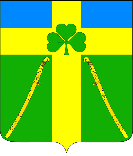 РЕШЕНИЕСОВЕТА ВОЗДВИЖЕНСКОГО СЕЛЬСКОГО ПОСЕЛЕНИЯКУРГАНИНСКОГО РАЙОНАот __21.05.2021________                                                                               № ___89____станица ВоздвиженскаяО внесении изменений в решение
Совета Воздвиженского поселения от 22 апреля 2021 года № 84 Об опубликовании проекта решения Совета Воздвиженского сельского поселения Курганинского района «О внесении изменений и дополнений в Устав Воздвиженского сельского поселения Курганинского района», назначении даты проведения публичных слушаний, создании оргкомитета  по проведению публичных слушаний, установлении Порядка учета предложений и участия граждан в обсуждении проекта решения Совета Воздвиженского сельского поселения Курганинского района  «О внесении изменений и дополнений в Устав Воздвиженского сельского поселения Курганинского района»В целях приведения Устава Воздвиженского сельского поселения Курганинского района в соответствие  со статьей 28,  пунктом 1 части 10 статьи 35, статьей, 44 Федерального закон  от 6 октября 2003 года № 131-ФЗ «Об общих принципах организации местного самоуправления в Российской Федерации», статьями 54, 60 Устава Воздвиженского сельского поселения Курганинского района зарегистрированного Управлением Министерства юстиции Российской Федерации по Краснодарскому края от 9 июня 2017 года № Ru 235173032017001, в связи с допущенной технической опиской, Совет Воздвиженского сельского поселения Курганинского района решил:       1.Внести в решение Совета Воздвиженского сельского поселения Курганинского района от 22 апреля 2021 № 84 «Об опубликовании проекта решения Совета Воздвиженского сельского поселения Курганинского района «О внесении изменений и дополнений в Устав Воздвиженского сельского поселения Курганинского района»,  назначении даты проведения публичных слушаний, создании оргкомитета  по проведению публичных слушаний, установлении Порядка учета предложений и участия граждан в обсуждении проекта решения Совета Воздвиженского сельского поселения Курганинского района  «О внесении изменений и дополнений в Устав Воздвиженского сельского поселения Курганинского района», следующие изменения:            В пункте 2,  слова «14 мая 2021 года», заменить словами  «18 мая 2021 года»           В пункте 3,  слова «24 мая 2021 года», заменить словами «04 июня 2021 года»            В пункте 5, слова «14 мая по 24 мая 2021года», заменить словами «19 мая по 01 июня 2021 года»          В пункте 6,  слова «29 мая 2021 года», заменить словами «09 июня 2021 года».   2. Внести в приложения №1 изменения, к проекту  решения  Совета Воздвиженского сельского поселения Курганинского района «О внесении изменений и дополнений в Устав Воздвиженского сельского поселения Курганинского района, утвержденного  решением Совета Воздвиженского сельского поселения Курганинского района  от 22 апреля 2021 года № 84»:1.Часть 1 статьи 9 «Права органов местного самоуправления поселения на решение вопросов, не отнесенных к вопросам местного значения поселений» дополнить пунктами 16 и 17 следующего содержания:16) предоставление сотруднику, замещающему должность участкового уполномоченного полиции, и членам его семьи жилого помещения на период замещения сотрудником указанной должности;17) осуществление мероприятий по оказанию помощи лицам, находящимся в состоянии алкогольного, наркотического или иного токсического опьянения.     3. Опубликовать настоящее  решение в газете «Курганинские известия», а также  на сайте Воздвиженского сельского поселения http://воздвиженская-адм.рф     4. Настоящее решение вступает в силу со дня его опубликования.Исполняющий  обязанностиГлавы Воздвиженского сельского поселения             А.С.СкисоваКурганинского района